OPERATION & MAINTENANCE (O&M) SERVICES		OF 1223 MW COMBINED CYCLE POWER PLANT BALLOKI, KASUR, PAKISTANIFP NO. 2B-RLNG-POWER PLANT (O&M)-R1Prequalification DocumentsDecember 2016Summary DescriptionPART 1.	PREQUALIFICATION PROCEDURESSection I.	Instructions to Applicants (ITA)Section II.	Qualification Criteria (QLC) Section III.	Application Forms (APF) Section IV.	Eligible Countries (ELC) PART 2.  	REQUIREMENTSSection V.	Scope of Contract (SOC) Table of ContentsPART – 1: PREQUALIFICATION PROCEDURESSection I:  Instructions to ApplicantsA.	General	11.	Scope of Application	12.	Source of Funds	13.	Fraud and Corruption	14.	Eligible Applicants	35.	Eligible  Materials, Equipment and Services	4B.   Contents of Prequalification Documents	46.	Sections of the Prequalification Documents	47.	Clarification of Prequalification Documents	48.	Amendment of Prequalification Documents	4C.   Preparation of Applications	59.	Cost of Applications	510.	Language of Application	511.	Documents Comprising the Application	512.	Application Submission Sheet	513.	Documents Establishing the Eligibility of the Applicant	514.	Documents Establishing the Qualifications of the Applicant	615.	Signing of  the Application and Number of Copies	6D.   Submission of Applications	616.	Sealing and Marking of Applications	617.	Deadline for Submission of Applications	618.	Late Applications	719.	Opening of Applications	7E.  Evaluation of Applications	720.	Confidentiality	721.	Clarification of Applications	722.	Responsive-ness of Applications	723.	Margin of Preference	724.	Subcontractors	7F.  Prequalification of Applicants	725.	Evaluation of Applications	726.	Employer’s Right to Accept or Reject  Applications	827.	Prequalification of Applicants	828.	Notification of Prequalification	829.	Invitation to Bid	830.	Changes in Qualifications of Applicants	831.	Changes in Structure Post-Qualification	8Section II:  Qualification Criteria	11.	Eligibility	91.1	Nationality	91.2	Conflict of Interest	91.3	Blacklisting	92.	Pending Litigation	92.1 	Pending Litigation	93. 	Financial Situation	103.1	Historical Financial Performance	103.2	Average Annual Turnover	103.3	Credit Line	104.	Experience	115.	Personnel Capabilities	11Section III:  Application FormsApplication Submission Sheet	12Form ELI – 1.1 Applicant Information Sheet	14Form ELI – 1.2 JV Information Sheet for JV Partners	15Form ELI – 1.3 Ineligibility/Blacklisting	16Form LIT – 2 Pending Litigation	17Form FIN – 3.1 Financial Situation	18Form FIN – 3.2 Average Annual Turnover	20Form FIN – 3.3 Credit Line	21Form EXP – 4.1 Specific Experience (Summary Sheet)	22Form EXP – 4.2 Specific Experience	23Form PER-5.1 Personnel Capabilities	25Form PER-5.2 Candidate Summary	26Section IV:  Eligible Countries ………………………………………………………..………. 28PART – 2: REQUIREMENTSSection V:  Scope of Contract1.	Brief Description of Scope of Contract 	 292.	Overall Project Schedule 	 303.	Overall O&M Schedule 	 314.	Site 	 315.	Primary Fuel 	 316.	Back up fuel 	 327.	Power evacuation 	 328.	Owner’s Engineer 	 32Annex-I: Location Map 	 33PART – 1: PREQUALIFICATION PROCEDURES	          Section I:  Instructions to ApplicantsSection II.  Qualification Criteria1.	Eligibility1.1	Nationality1.2	Conflict of Interest1.3	Blacklisting2.	Pending Litigation2.1 	Pending Litigation3. 	Financial Situation3.1	Historical Financial Performance3.2	Average Annual Turnover3.3	Credit Line3.4	Credit WorthinessNote: An Applicant may provide alternative proof of credit worthiness in the form of credit rating from a reputable credit-rating agency acceptable to the Employer (such as Moodys, S&P, Fitch etc.)4.	Experience5.	Personnel CapabilitiesSection III.  Application FormsApplication Submission SheetDate:		IFP No.: 	2B-RLNG-POWER PLANT (O&M)-R1Operation & Maintenance Works/Services of 1223 MW Combined Cycle Power PlantBalloki, Kasur, PakistanTo:    Mr. Shahzad Aziz Khan (GM Admin & HR),
National Power Parks Management Company (Pvt) Limited		Address: 2nd Floor, 7-C-1, Gulberg-III, Lahore, Pakistan	Telephone: +92-42-35759274	Facsimile number: +92-42-35759275	Email: shahzad.aziz@nppmcl.comWe, the undersigned, apply to be prequalified for the referenced IFP and declare the following:We have examined and have no reservations to the Prequalification Documents, including all Addenda thereto issued in accordance with ITA Clause 8.We, including all JV partners for any part of the contract(s) resulting from this prequalification process, if any, have nationalities of eligible countries, in accordance with ITA Sub-Clause 4.2.We understand that at the time of bidding, we, including any JV partners for any part of the contract resulting from this procurement process, shall not have any conflict of interest in accordance with ITA Sub-Clause 4.4.We, including any JV partners for any part of the contract(s) resulting from this prequalification, have not been declared ineligible/blacklisted by any of our Employers in accordance with ITA Sub-Clause 4.5.We, including any JV partners, shall comply with the requirements in accordance with ITA Sub-Clauses 4.7 and 4.8.We understand that you may cancel the prequalification process at any time and that you are not bound either to accept any Application that you may receive or to invite the prequalified Applicants to bid for the subject contract of this prequalification, without incurring any liability to the Applicants, in accordance with ITA Clause 26.We agree to permit the Employer or its representative to inspect our accounts and records and other documents relating to the Application for prequalification and to have them audited by auditors appointed by the Employer.All of the Forms accompanying the Application have duly been signed by the undersigned and stamped.Name 	In the capacity of 	Signed 	…………………………………….. (Seal)…Duly authorized to sign the Application for and on behalf of 	(Name of Applicant)Date 		Form ELI – 1.1
Applicant Information SheetDate:		IFP No.:  2B-RLNG-POWER PLANT (O&M)-R1Page		of 	pagesForm ELI – 1.2
JV Information Sheet for JV PartnersDate:		IFP No.: 	2B-RLNG-POWER PLANT (O&M)-R1Page		of 	pagesEach member of a JV must fill in this formForm ELI – 1.3
Ineligibility/BlacklistingThe Applicant/Partner of the JV shall attach original affidavit on non-judicial stamp paper that the Applicant has not been declared ineligible/blacklisted by any of its employers till date due to the reasons including but not limited to corrupt practices as depicted at ITA Clause 3, influencing the Employer in evaluation of the Bids or contract award decisions etc.Witnessing Form:Form LIT – 2
Pending LitigationApplicant’s Legal Name:			Date:		
JV Partner Legal Name:		 	IFP No.: 2B-RLNG-POWER PLANT (O&M)-R1Page		of 	pagesEach Applicant or each partner of a JV must fill in this formForm FIN – 3.1
Financial SituationApplicant’s Legal Name:			Date:		
JV Partner Legal Name:		 	IFP No.: 2B-RLNG-POWER PLANT (O&M)-R1Page		of 	pagesEach Applicant or partner of a JV must fill in this formForm FIN – 3.2
Average Annual TurnoverApplicant’s Legal Name:			Date:		
JV Partner Legal Name:		 	IFP No.: 2B-RLNG-POWER PLANT (O&M)-R1Page		of 	pagesEach Applicant or each partner of a JV must fill in this formThe information supplied should be the Annual Turnover of the Applicant or each partner of a JV in terms of the amounts recognized for each year, converted to US Dollars at the rate of exchange at the end of the period reported.  This should be consistent with the revenue reported in the audited accounts.Form FIN – 3.3
Credit LineThe Applicant shall provide original certificate from reputed banks/DFIs to the effect that the Applicant (individual/JV) has financial resources/access/ un-encumbered cash/bank balance for smooth execution/completion of the Project. The “Available Cash Flow” must be demonstrated inter alia through a combination of undrawn credit facility and unencumbered cash/bank balances. The above said information/statement shall be for the last completed financial year.Form EXP – 4.1
Specific Experience (Summary Sheet)Applicant’s Legal Name:			Date:		
JV Partner Legal Name:		 	IFP No.: 2B-RLNG-POWER PLANT (O&M)-R1Page		of 	pagesFill up the summary sheet for to provide summary of contracts.Form EXP – 4.2
Specific ExperienceApplicant’s Legal Name:			Date:		
JV Partner Legal Name:		 	IFP No.: 2B-RLNG-POWER PLANT (O&M)-R1Page		of 	pagesFill up one (1) form per contract.Note:	The Employer’s/End User’s Certificates on their letterhead should be attached. If not in English, translation thereof in English, duly authenticated/notarized must be attached.	In the above table of ‘Description’, the information including but not limited to the following should be provided:Amount (insert in US Dollars in words and figures) Plant type &size (insert type and ratings of plant and major equipment i.e. gas turbine(s), HRSG(s), steam turbine(s))ConfigurationFuelOther characteristics (insert other characteristics as required in Criteria 4 of Section II)Form PER-5.1
Personnel CapabilitiesProposed PersonnelList of personnel in accordance with the Criteria 5 is to be provided. However, the following form is to be filled in for the specific positions:For specific positions essential to contract implementation, Applicants should provide the names of at least two candidates qualified to meet the specified requirements stated for each position. The data on their experience should be supplied on separate sheets using one Form for each candidate (Application Form PER-5.2).Form PER-5.2
Candidate SummaryResume of Proposed PersonnelSummarize professional experience over the last 10-20 years, in reverse chronological order. Indicate particular technical and managerial experience relevant to the Project.In case of local engineers, they must possess valid PEC registration. In case of foreign engineers, the relevant registration/certificate from their professional institution must be provided.Section IV.  Eligible CountriesSection IV.  Eligible CountriesAll countries of the world with whom Islamic Republic of Pakistan has commercial/trade relations and those who are not subject to sanctions imposed by the United Nations Security Council.PART 2 RequirementsSection V.  Scope of ContractSection V.  Scope of Contract1.	Brief Description of Scope of Contract	The scope includes but not limited to operation & maintenance of the gas fired combined cycle power plant of 1223 MW (Gross) at Balloki, Kasur. Salient features of the Projects are as under:The Plant is being designed, manufactured and installed for continuous operation at base load and as well as at part loads. The Plant shall comprise components and systems built to international standards. Standardisation and interchangeability of equipment and parts shall be optimised. The Plant shall comply with all the applicable national and statutory codes and will consist:Gas turbines - GE 9HA.01 (3000 rpm) – 2 units;Steam turbine – Alstom - 1 unit;HRSG – natural circulation, horizontal, three pressure with reheat by Hangzhou Boiler Group– 2 units;Gas turbine generator – GE Hydrogen Cooled – 2 units;Steam turbine generator – Alstom – 1 unit;Frequency – 50 Hz;The plant has been designed for a lifetime of approximately 240,000 operating hours over a period of 30 years.Abbreviation:AIS –	Air-insulated switchgearBoP -	Balance of plant CCPP –	Combined cycle power plantEDOC –	Effective date of contractEPC -	Engineering, procurement and constructionFFH 	Factored Fired HoursGoP -	Government of PakistanGT –	Gas turbineHRSG –	Heat recovery steam generatorHSD 	High Speed DieselISO -	International Organization for StandardizationLHV –	Low heating valueLNG -	Liquefied natural gasLTSA –	Long term service agreementMCR 	Maximum Continuous RatingOEM –	Original equipment manufacturerOH –	Operating hoursO&M -	Operation and maintenanceRLNG -	Re-gasified liquefied natural gasRSC 	Reference Site ConditionsSC –	Simple cycleSNGPL-	Sui Northern Gas Pipelines LimitedST –	Steam turbine 2.	Overall Project Schedule	The sequence of execution of projects is presented below:3.	Site	The site for setting-up the power plant is situated at Balloki, District Kasur in Punjab province of Pakistan. (Location map of the Site of the power plant is attached as Annex-I.4.	Primary FuelThe gas will be made available by Sui Northern Gas Pipeline Limited (SNGPL). The gas supply terminal is situated within the power plant’s boundaries. The gas pressure will be 20 to 27.5 bar(g) at terminal point and temperature of around 35 deg. F to 90 deg. F.The fuel system will comprise the natural gas control and metering system together with gas treatment skid, fine filter and condensate return line to condensate tank, fuel consumption meters, all necessary equipment like stop valve, control valve, pressure transmitters, gas heater, the respective instrumentation and an automatically operated purging system. Gas supply is considered stable and therefore no storage facilities are considered necessary.Gas Booster Station comprising of 3x50% Gas Compressors shall be installed in order to achieve the pressure required by the Gas Turbines.5.	Back up fuel High speed diesel (HSD) oil shall be the back-up fuel. HSD oil will be delivered by road tankers and unloaded by means of truck unloading stations and supplied to the storage tanks.  The HSD storage tanks shall be of the cylindrical welded steel type. The capacity of HSD tanks shall ensure about 7 days continuous operation of the plant at MCR.6.	Power evacuationThe National Transmission & Despatch Company Limited (NTDCL) is the entity responsible for carrying out the design, construction, maintenance, and operation of the grid system, consisting of transmission lines and grid stations throughout the country, except for K-Electric area. NTDCL transmission network links generating stations and load centres of the entire country creating one of the world's largest contiguous grid systems. The national grid, connecting hydro generation in the north and thermal generation in mid-country and the south, consists of a large network of transmission lines and grid stations to transmit power to load centres throughout the country.The power generated by the plant will be evacuated by constructing a 500 kV transmission line of approximately 40 km length from Balloki Power Plant to Lahore South Grid Station.7.	Owner’s EngineerNational Power Parks Management Company (Private) Limited is supported by National Engineering Services Pakistan (Pvt.) Limited (NESPAK) as Consultants. Annex-I: Location Map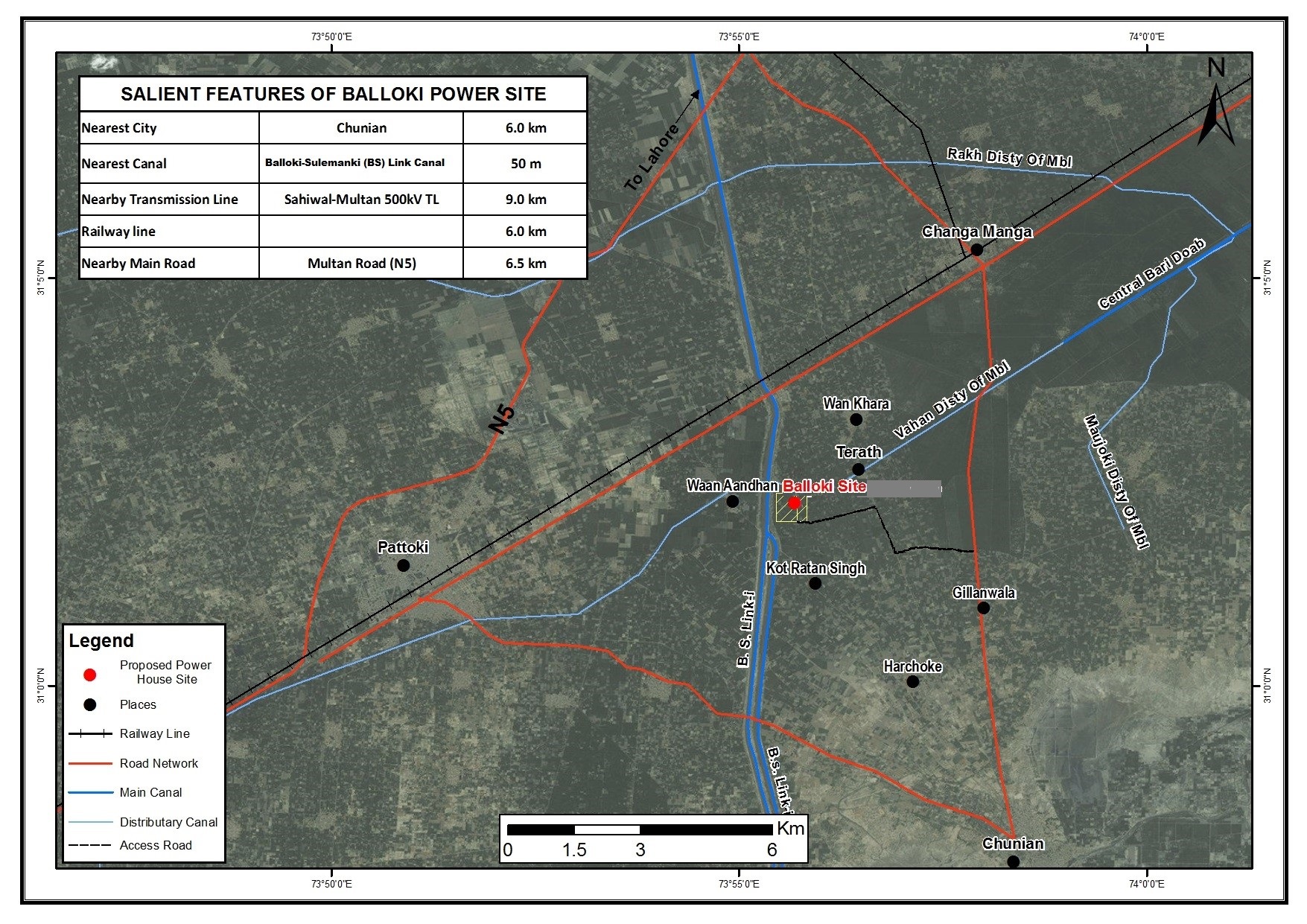 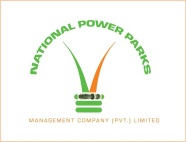 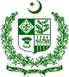 National Engineering Services Pakistan (Pvt.) Ltd. (NESPAK)1-C, Block N, Model Town Extension, Lahore, PakistanTel: +92-42-99090000, Fax: +92-42-99231936, E-mail: pm.nespak.balloki@gmail.com(Consultants)GeneralGeneralScope of ApplicationIn connection with the Invitation for Prequalification (IFP) No. 2B-RLNG-POWER PLANT (O&M)-R1, National Power Parks Management Company (Pvt.) Limited, the Employer, issues this Prequalification Document on International Competitive Bidding (ICB) basis to Applicants interested in bidding for the works/services pertaining to Operation & Maintenance (O&M) of 1223 MW Combined Cycle Power Plant at Balloki(the Plant).NPPMCL is a private limited company, wholly owned by Ministry of Water & Power, Government of Pakistan and incorporated under the Companies Ordinance 1984 on March 3rd, 2015. NPPMCL is setting up a 1223 MW (Gross) Combined Cycle Power Plant at Balloki, Kasur, about 80km from Lahore under the IPP (Independent Power Producer) regime. RLNG will be the primary fuel for the Plant whereas High Speed Diesel (HSD) will be used as a backup fuel. Configuration of the Plant comprises two (02) GE Frame 9HA.01 Gas Turbines, two (02) Heat Recovery Steam Generators and one (01) Alstom Steam Turbine.Engineering, Procurement and Construction Contract of the Plant has been signed with M/s Harbin Electric International, China and Habib Rafiq (Pvt.) Ltd. (HEI-HRL JV) on November 2, 2015 after a transparent International Competitive Bidding (ICB) process.A Long Term Service Agreement (LTSA) has been signed with the GT OEM, GE, on October 18, 2016.The project is getting executed on fast track basis with the Plant being commissioned in phases; both Gas Turbines are expected to be commissioned on Simple Cycle during the second quarter of 2017 (each GT one month apart) whereas the Plant is expected to be commissioned in Combined Cycle mode in the first quarter of 2018. The progress of works at Site is satisfactory and the project is expected to be completed as per schedule.The gas required by the Power Plant will be supplied by SNGPL for which Gas Supply Agreement (GSA) has been signed on October 29, 2016. The power generated by the plant will be evacuated by constructing a 500 kV transmission line of approximately 40 km length from Balloki Power Plant to Lahore South Grid Station. In this regard, Power Purchase Agreement has been executed with the power purchaser, i.e. CPPA(G) for the sale of energy on October 29, 2016.NPPMCL now intends to hire the services of a reputed O&M Contractor who shall work in close association with the EPC Contractor during the commissioning phases of the Project and the 2-year warranty period, and in liaison with the LTSA Contractor during operational phase of the Project.The Employer’s Representative to perform the duties delegated by the Employer for the Project shall be National Engineering Services Pakistan (Pvt.) Ltd. (NESPAK) as Consultants.Source of Funds2.1	Cost of the Contract shall be financed by National Power Parks Management Company (Pvt) Limited, the Employer, through its own resources.Fraud and CorruptionAnticorruption Policy prevailing in Pakistan requires that Applicants/Bidders, suppliers, and contractors observe the highest standard of ethics during the procurement and execution of such contracts. In pursuance of this policy, the Employer:defines, for the purposes of this provision, the terms set forth below as follows: “corrupt and fraudulent practice” means the offering, giving, receiving, or soliciting, of anything of value to influence the action of a public official or the contractor in the procurement process or in contract execution to the detriment of the procuring agency; or misrepresentation of facts in order to influence a procurement process or the execution of a contract, collusive practices among Bidders (prior to or after bid submission) designed to establish bid prices at artificial, non-competitive levels and to deprive the procuring agency of the benefits of free and open competition and any request for, or solicitation of anything of value by any public official in the course of the exercise of his duty;“coercive practice” means impairing or harming, or threatening to impair or harm, directly or indirectly, any party or the property of the party to achieve a wrongful gain or to cause a wrongful loss to another party;“collusive practice” means by arrangement between two or more parties to the procurement process or contract execution, designed to achieve with or without the knowledge of the procuring agency to establish prices at artificial, noncompetitive levels for any wrongful gain;“integrity violation” means any act which violates Anticorruption Policy including corrupt, fraudulent, coercive, or collusive practice, abuse, and obstructive practice; “obstructive practice” by harming or threatening to harm, directly or indirectly, persons or their property to influence their participation in a procurement process, or affect the execution of a contract or deliberately destroying, falsifying, altering or concealing of evidence material to the investigation or making false statements before investigators in order to materially impede an investigation into allegations of a corrupt, fraudulent, coercive or collusive practice; or threatening, harassing or intimidating any party to prevent it from disclosing its knowledge of matters relevant to the investigation or from pursuing the investigation, or acts intended to materially impede the exercise of inspection and audit rightswill reject a proposal for award if it determines that the Bidder recommended for award has, directly or through an agent, engaged in corrupt, fraudulent, collusive, coercive, or obstructive practices or other integrity violations in competing for the Contract; andwill sanction/impose remedial actions on a firm or an individual, at any time in accordance with applicable Laws and Anticorruption Policy including declaring ineligible, either indefinitely or for a stated period of time, to participate as a contractor, nominated subcontractor, consultant, manufacturer or supplier, or service provider; or in any other capacity, if it at any time determines that the firm or individual has, directly or through an agent, engaged in corrupt, fraudulent, collusive, coercive or obstructive practices or other integrity violations.Eligible ApplicantsAn Applicant shall be an entity or any combination of entities in the form of a Joint Venture (JV) with a formal intent to enter into an agreement or under an existing agreement. In the case of a JV,all partners to the JV shall be jointly and severally liable; anda JV shall nominate a representative to act as the lead partner who shall have the authority to conduct all business for and on behalf of any and all the partners of the JV during the prequalification process and, in the event the JV is prequalified, during the bidding process, and in the event the JV is awarded the Contract, during contract execution.An Applicant, and all partners constituting the Applicant, shall have the nationality of an eligible country, in accordance with Section IV titled Eligible Countries. An Applicant shall be deemed to have the nationality of a country if the Applicant is a national of that country; or is constituted, incorporated, or registered and operates in conformity with the provisions of the laws of that country. The above requirement shall apply to the determination of the nationality of Bidders/JV partners.Employer considers a conflict of interest to be a situation in which a party has interests that could improperly influence that party’s performance of official duties or responsibilities, contractual obligations, or compliance with applicable laws and regulations. The Employer will take appropriate actions to manage such conflicts of interest which may include rejecting a proposal for award if it determines that a conflict of interest has flawed the integrity of any procurement process. A Bidder may be considered to be in a conflict of interest with one or more parties in the bidding process if a Bidder participates in more than one bid in the bidding process, either individually or as a partner in a joint venture. This will result in the disqualification of all Bids in which it is involved. However, this does not limit the participation of a Bidder as a subcontractor in another bid or of a firm as a subcontractor in more than one bid.A firm that is under a declaration of ineligibility/blacklisting by any of its Employers in accordance with ITA Clause 3, at the date of submission of the Application or thereafter, shall not be considered. Applicants shall provide such evidence of their continued eligibility satisfactory to the Employer, as the Employer shall reasonably request.The successful Bidder shall be required to obtain an appropriate license from Pakistan Engineering Council for O&M works/services in accordance with the provisions of PEC Bye-laws titled “Construction and Operation of Engineering Works Bye-laws, 1987” issued under SRO 568(I)/87 dated July 08, 1987.A domestic Applicant or domestic JV partner should be on Active Taxpayer List of FBR.An Applicant shall submit only one Application in this prequalification process, either individually as an Applicant or as a partner of a joint venture. An Applicant who submit or participate in more than one Application will cause all the Applications in which the Applicant has participated to be disqualified.Eligible  Materials, Equipment and ServicesThe materials, equipment and services to be supplied under the Contract shall have as their country of origin, an eligible country as per Section IV titled Eligible Countries.B.   Contents of Prequalification DocumentsSections of the Prequalification DocumentsThe Prequalification Documents consist of Parts 1 and 2 which include all the sections indicated below, and should be read in conjunction with any Addenda issued in accordance with ITA Clause 8.PART  1	Prequalification ProceduresSection I. 	Instructions to Applicants (ITA)Section II. 	Qualification Criteria (QLC)Section III. 	Application Forms (APF)Section IV. 	Eligible Countries (ELC)PART  2	RequirementsSection V. 	Scope of Contract (SOC)The “Invitation for Prequalification” issued by the Employer is not part of the Prequalification Documents.The Employer accepts no responsibility for the completeness of the Prequalification Documents and its addenda unless they were obtained directly from the Employer.The Applicant is expected to examine all instructions, forms, and terms in the Prequalification Documents and to furnish all information or documentation required by the Prequalification Documents.Clarification of Prequalification DocumentsA prospective Applicant requiring any clarification of the Prequalification Documents shall contact the Employer in writing at the Employer’s address as shown hereunder. The Employer will respond in writing to any request for clarification provided that such request is received no later than seven (07) days prior to the deadline for submission of Applications. The Employer shall forward copies of its response to all Applicants who have acquired the Prequalification Documents directly from the Employer including a description of the inquiry but without identifying its source.  Should the Employer deem it necessary to amend the Prequalification Documents as a result of a request for clarification, it shall do so following the procedure under ITA Clause 8 and in accordance with the provisions of Sub-Clause 17.2.	For clarification purposes only, the Employer’s address is: 	Mr. Shahzad Aziz Khan (GM Admin & HR),
National Power Parks Management Company (Pvt) Limited		Address: 2nd Floor, 7-C-1, Gulberg-III, Lahore, Pakistan	Telephone: +92-42-35759274	Facsimile number: +92-42-35759275	Email: shahzad.aziz@nppmcl.comAmendment of Prequalification DocumentsAt any time prior to the deadline for submission of Applications, the Employer may amend the Prequalification Documents by issuing addenda.Any addendum issued shall be part of the Prequalification Documents and shall be communicated in writing to all who have obtained the Prequalification Documents directly from the Employer To give prospective Applicants reasonable time in which to take an addendum into account in preparing their Applications, the Employer may, at its discretion, extend the deadline for the submission of Applications.C.   Preparation of ApplicationsCost of ApplicationsThe Applicant shall bear all costs associated with the preparation and submission of its Application, and the Employer shall in no case be responsible or liable for those costs, regardless of the conduct or outcome of the prequalification process.Language of ApplicationThe Application, as well as all correspondence and documents relating to the prequalification exchanged by the Applicant and the Employer, shall be written in the English language. Supporting documents and printed literature that are part of the Application may be in another language, provided they are accompanied by an accurate translation of the relevant passages into the English language, in which case, for purposes of interpretation of the Application, the translation shall govern.Documents Comprising the ApplicationThe Application shall comprise the following:Application Submission Sheet, in accordance with ITA Clause 12;written confirmation authorizing the signatory of the Application to commit the Applicant, in accordance with ITA Sub-Clause 15.3;documentary evidence establishing the Applicant’s eligibility to prequalify, in accordance with ITA Clause 13; anddocumentary evidence establishing the Applicant’s qualifications, in accordance with ITA Clause 14.; andvalid NTN Number by a domestic Applicant or domestic partner(s) of a JV.Application Submission SheetThe Applicant shall prepare an Application Submission Sheet using the form furnished in Section III, Application Forms.  This form must be completed without any alteration to its format.Documents Establishing the Eligibility of the ApplicantTo establish its eligibility in accordance with ITA Clause 4, the Applicant shall complete the eligibility declarations in the Application Submission Sheet and Forms ELI 1.1, 1.2 and 1.3 included in Section III, Application Forms. Documents Establishing the Qualifications of the ApplicantTo establish its qualifications to perform the contract in accordance with Section II, Qualification Criteria, the Applicant shall provide the information requested in the corresponding forms included in Section III, Application Forms.Signing of  the Application and Number of CopiesThe Applicant shall prepare one original of the documents comprising the Application as described in ITA Clause 11 and clearly mark it “ORIGINAL”.  The original of the Application shall be typed or written in indelible ink and shall be signed by a person duly authorized to sign on behalf of the Applicant.The Applicant shall submit three (3) copies of the signed original Application, and clearly mark them “COPY”. In the event of any discrepancy between the original and the copies, the original shall prevail.The requirements regarding the legal instrument evidencing the authorization to represent and sign on behalf of the Applicant shall be a duly certified board resolution or a power of attorney, on a Rs. 1000 stamp paper, duly notarized by the notary public in the country where it is issued, and witnessed by two male adults, indicating that the person(s) signing the Application has(ve) the authority to sign the Application for Prequalification. Applications submitted by an existing or intended JV shall include an undertaking signed by all partners:stating that all partners shall be jointly and severally liable, andnominating a Representative to act as lead partner who shall have the authority to conduct all business for and on behalf of any and all the partners of the JV during the prequalification process and, in the event the JV is prequalified, during the bidding process, and in the event the JV is awarded the Contract, during contract execution.D.   Submission of ApplicationsSealing and Marking of ApplicationsThe Applicant shall enclose the original and the copies of the Application in a sealed envelope which shallbear the name and address of the Applicant;be addressed to the Employer, in accordance with Sub-Clause ITA 17.1; andbear the specific identification of this prequalification process indicated in the ITA Sub-Clause 1.1 above.If the envelope is not sealed and marked as required, the Employer will assume no responsibility for the misplacement of the Application.Deadline for Submission of ApplicationsApplications shall be submitted by the Applicants through courier/ express mail or by hand at the address indicated in the ITA Sub-Clause 7.1 above. However, Applicants must ensure that the Applications must reach no later than the following deadline:February 01, 2017 at 1500 hours, Pakistan Standard Time.Electronically submitted Application shall not be entertained and treated as rejected.The Employer may, at its discretion, extend the deadline for the submission of Applications by amending the Prequalification Documents in accordance with ITA Clause 8, in which case all rights and obligations of the Employer and the Applicants subject to the previous deadline shall thereafter be subject to the deadline as extended.Late ApplicationsThe Employer shall not consider any Application that arrives after the deadline for submission of Applications, in accordance with ITA 17. Any Application received by the Employer after the deadline for submission of Applications shall be declared late, rejected, and returned unopened to the Applicant. Opening of ApplicationsThe Applications will be opened on the same day mentioned under ITA 17.1 at 1530 hours (Pakistan Standard Time). The Employer shall prepare a record of the opening of Applications that shall include, as a minimum, the name of the Applicant. E.  Evaluation of ApplicationsConfidentialityInformation relating to the evaluation of Applications, and recommendation for prequalification, shall not be disclosed to Applicants or any other persons not officially concerned with such process until the notification of prequalification is made to all Applicants.From the deadline for submission of Applications to the time of notification of the results of the prequalification in accordance with ITA Clause 28, if any Applicant wishes to contact the Employer on any matter related to the prequalification process, it may do so in writing.Clarification of ApplicationsTo assist in the evaluation of Applications, the Employer may, at any stage during the course of the prequalification process, ask any Applicant for additional information or supporting documentation in respect of any matter associated with the documentation submitted by the Applicant in its Application.If an Applicant does not provide clarifications of the information requested by the date and time set in the Employer’s request for clarification, its Application may be rejected.Responsive-ness of ApplicationsThe Employer may reject any Application which is not responsive to the requirements of the Prequalification Documents.The Employer reserves the right to waive deviations/omissions, if these don’t materially affect the capability of an Applicant to perform the contract. Subcontractor’s experience and resources shall not be taken into account in determining the Applicant’s compliance with the qualifying criteria. Margin of PreferenceNo margin of preference shall apply for domestic Bidder in the bidding process corresponding to this prequalification.SubcontractorsThe Employer does not intend to execute certain specific parts of the Works/Services by subcontractors selected in advance by the Employer, except the Long Term Service Agreement (LTSA) signed with GE. Also, mandatory spares and consumables for a period of two (02) years are to be provided by the EPC Contractor to the Employer and shall be made available for use to the O&M Contractor. F.  Prequalification of ApplicantsEvaluation of ApplicationsThe Employer shall use the criteria and methods defined in Section II, Qualification Criteria to evaluate the qualifications of the Applicants.The general experience and financial resources of subcontractors shall not be added to those of the Applicant for purposes of prequalification of the Applicant.As stipulated in ITA 1.1, this prequalification exercise shall be for the contract of Operation & Maintenance (O&M) services/works for 1223 MW RLNG based Combined Cycle Power Plant at Balloki, Kasur.Employer’s Right to Accept or Reject  ApplicationsThe Employer reserves the right to annul the prequalification process and reject all Applications at any time, without thereby incurring any liability to the Applicants.Prequalification of ApplicantsAll Applicants, whose Applications have been determined to be responsive to the requirements of the Prequalification Documents and who have met or exceeded the specified criteria (Passed) shall be prequalified by the Employer.Notification of PrequalificationOnce the Employer has completed the evaluation of the Applications it shall notify all Applicants in writing of the names of those Applicants who have been prequalified.Invitation to BidPromptly after the notification of the results of the prequalification, the Employer shall issue the Bidding Documents to all the Applicants that have been prequalified for submission of bids within thirty (30) days.Bidders shall be required to provide bid security in the form of a bank guarantee or some other form of security acceptable to the Employer for an amount as specified in the Bidding Documents in order to ensure the Bidders’ commitment to enter into a contract if successful.Changes in Qualifications of ApplicantsAny change in the qualification status of an Applicant after being prequalified in accordance with ITA Clause 27 shall be subject to the written approval of the Employer. Any such change shall be submitted to the Employer. Such approval shall be denied if as a consequence of any change,the prequalified Applicant, after the change, no longer substantially meets the qualification criteria set forth in Section II, Qualification Criteria; ora new partner is added to a prequalified Applicant that does not meet the prequalification criteria.Changes in Structure Post-Qualification The Lead Partner of an Applicant prequalified as a joint venture may apply as a single Bidder provided it fulfils the criteria for a single Applicant mentioned under ITA Clause 27.An Applicant prequalified as a single entity may submit a Bid as a joint venture by including one or more partners. All requirements applicable to a JV contained in this document shall apply on the Bidder, including but not limited to such new partner(s) having to fulfil the criteria as mentioned under ITA Clause 27.In case of Sub-clause 31.2, the prequalified applicant shall be the Lead Partner of the Joint Venture.An Applicant prequalified as a joint venture may modify its partners (other than the Lead Partner) prior to bidding subject to ITA Clause 30 and provided that the reconstituted entity fulfils the criteria as mentioned under ITA Clause 27.CriteriaCompliance RequirementsCompliance RequirementsCompliance RequirementsCompliance RequirementsDocumentsRequirementSingle EntityJoint VentureJoint VentureJoint VentureSubmission RequirementsRequirementSingle EntityAll Partners CombinedEach       PartnerAt LeastOne PartnerSubmission RequirementsNationality in accordance with ITA Sub-Clause 4.2.must meet requirementnot applicablemust meet requirementnot applicableForms ELI –1.1; ELI –1.2with attachmentsNo conflicts of interest in accordance with ITA Sub-Clause 4.4.must meet requirementnot applicablemust meet requirementnot applicableApplication Submission     SheetNot having been declared ineligible/black listed in accordance with ITA Sub-Clause 4.5.must meet requirementnot applicablemust meet requirementnot applicableFormELI-1.3CriteriaCompliance RequirementsCompliance RequirementsCompliance RequirementsCompliance RequirementsDocumentsRequirementSingle EntityJoint VentureJoint VentureJoint VentureSubmission RequirementsRequirementSingle EntityAll Partners CombinedEach       PartnerAt LeastOne         PartnerSubmission RequirementsAll pending litigation shall be treated as resolved against the Applicant and so shall in total not represent more than fifty (50) percent of the Applicant’s net worth.must meet requirementnot applicablemust meet requirementnot applicableForm LIT – 2CriteriaCompliance RequirementsCompliance RequirementsCompliance RequirementsCompliance RequirementsDocumentsRequirementSingle EntityJoint VentureJoint VentureJoint VentureJoint VentureSubmission RequirementsRequirementSingle EntityLead PartnerAll Partners CombinedEach       PartnerAt Least One  PartnerSubmission RequirementsSubmission of audited Financial Statement, or, if not required by the law of the Applicant’s country, management financial Statements, for the last three (03) years to demonstrate the current soundness of the Applicants financial position and its prospective long-term profitability. must meet requirementmust meet requirementnot applicablemust meet requirementnot applicableForm FIN - 3.1    with attachmentsFor Applicants whose principal business is O&M services only:minimum average annual turnover of US$ twenty-five (25) million or cumulative turnover of US$ seventy-five (75) millionFor all others:Minimum average annual turnover of US$ sixty (60) million or cumulative turnover of US$ one-hundred and eighty (180) millionas reported within the last three (03) years in the statements provided in compliance with criteria 3.1must meet requirementmust meet requirementnot applicablenot applicablenot applicableForm FIN - 3.2Available cash flow in the amount of equivalent to US$ ten (10) million to meet cash flow requirements, which is a combination of undrawn credit facility and un-encumbered cash/bank balances for smooth discharge of responsibilities under the O&M Contractmust meet requirementmust meet 50% of the requirementmust meet requirementnot applicablenot applicableForm FIN - 3.3Debt Service Coverage Ratio ≥ 1.2must meet requirementmust meet requirementnot applicablenot applicablenot applicableForm FIN - 3.3Maximum Debt/Equity Ratio of  70:30must meet requirementmust meet requirementnot applicablenot applicablenot applicableForm FIN - 3.3Ratio of Current Assets to Current Liabilities (Current Ratio) ≥ 1.01must meet requirementmust meet requirementnot applicablenot applicablenot applicableForm FIN - 3.3CriteriaCompliance RequirementsCompliance RequirementsCompliance RequirementsDocumentsRequirementSingle EntityJoint VentureJoint VentureSubmission RequirementsRequirementLead PartnerAt Least One PartnerSubmission RequirementsThe Applicant (as single entity or lead partner of a joint venture) must during the last ten (10) years have experience in handling on single responsibility basis operation & maintenance of:at least two (2) operational gas fired combined cycle power plants; each with gross output of 400 MW or higher at ISO conditions or a cumulative installed capacity of 2000 MW or higher at ISO conditions. at least one gas-fired simple cycle or combined cycle plant located outside the home country of the Applicant;at least one (1) plant with heavy duty gas turbine(s) of 150 MW (ISO conditions) or higher rating.must meet requirementmust meet requirementNot ApplicableForm EXP-4.1andForm EXP-4.2The Applicant (as single entity or lead partner of a joint venture) must during the last ten (10) years have experience of performing / supervising major overhaul of at least one steam turbine.must meet requirementNot Applicablemust meet requirementForm EXP-4.1andForm EXP-4.2CriteriaCompliance RequirementsCompliance RequirementsCompliance RequirementsDocumentsRequirementSingle EntityJoint VentureJoint VentureSubmission RequirementsRequirementSingle EntityAll Partners 
CombinedLead PartnerSubmission RequirementsThe Applicant must have on its permanent payroll at least ten (10) Graduate Engineers (or equivalent) with experience in relevant field of 10 years or more.must meet all requirementmust meet all requirementNot applicableFormsPER-5.1andPER-5.2Witness # 1:Witness # 2:Signature: ____________________Signature: ____________________Signed by: ____________________Signed by: ____________________Designation: __________________Designation: __________________Date: _________________________Date: _________________________Seal: _________________________Seal: _________________________Applicant InformationApplicant InformationApplicant InformationApplicant’s legal name Applicant’s legal name In case of JV, legal name of each partnerIn case of JV, legal name of each partnerApplicant’s actual or intended  country of constitutionApplicant’s actual or intended  country of constitutionApplicant’s actual or Intended year of constitutionApplicant’s actual or Intended year of constitutionApplicant’s legal address in country of constitutionApplicant’s legal address in country of constitutionApplicant’s authorized representative(name, address, telephone numbers, fax numbers, e-mail address)Applicant’s authorized representative(name, address, telephone numbers, fax numbers, e-mail address)Attached are copies of the following original documents.1. 	In case of single entity, articles of incorporation or constitution of the legal entity named  above, in accordance with ITA Sub-Clauses 4.1 and 4.2.2. 	Authorization to represent the firm or JV named in above, in accordance with ITA Sub-Clause 15.3.3.	In case of JV, letter of intent to form JV or JV agreement, in accordance with ITA Sub-Clause 4.1.Attached are copies of the following original documents.1. 	In case of single entity, articles of incorporation or constitution of the legal entity named  above, in accordance with ITA Sub-Clauses 4.1 and 4.2.2. 	Authorization to represent the firm or JV named in above, in accordance with ITA Sub-Clause 15.3.3.	In case of JV, letter of intent to form JV or JV agreement, in accordance with ITA Sub-Clause 4.1.Attached are copies of the following original documents.1. 	In case of single entity, articles of incorporation or constitution of the legal entity named  above, in accordance with ITA Sub-Clauses 4.1 and 4.2.2. 	Authorization to represent the firm or JV named in above, in accordance with ITA Sub-Clause 15.3.3.	In case of JV, letter of intent to form JV or JV agreement, in accordance with ITA Sub-Clause 4.1.JV InformationJV InformationApplicant’s legal nameJV Partner’s legal nameJV Partner’s country of constitutionJV Partner’s year of constitutionJV Partner’s legal address in country of constitutionJV Partner’s authorized representative information(name, address, telephone numbers, fax numbers, e-mail address)Attached are copies of the following original documents.1.	Articles of incorporation or constitution of the legal entity named above, in accordance with ITA Sub-Clauses 4.1 and 4.2.2.	Authorization to represent the firm named above, in accordance with ITA Sub-Clause 15.3.3.	Letter of Intent to form JV or JV agreement in accordance with ITA Sub-Clause 4.1.Attached are copies of the following original documents.1.	Articles of incorporation or constitution of the legal entity named above, in accordance with ITA Sub-Clauses 4.1 and 4.2.2.	Authorization to represent the firm named above, in accordance with ITA Sub-Clause 15.3.3.	Letter of Intent to form JV or JV agreement in accordance with ITA Sub-Clause 4.1.Witness # 1:Witness # 2:Signature: ____________________Signature: ____________________Signed by: ____________________Signed by: ____________________Designation: __________________Designation: __________________Date: _________________________Date: _________________________Seal: _________________________Seal: _________________________Pending LitigationPending LitigationPending LitigationPending LitigationNo pending litigation in accordance with Criteria 2.1 of Section II, Qualification CriteriaPending litigation in accordance with Criteria 2.1 of Section II, Qualification Criteria, as indicated belowNo pending litigation in accordance with Criteria 2.1 of Section II, Qualification CriteriaPending litigation in accordance with Criteria 2.1 of Section II, Qualification Criteria, as indicated belowNo pending litigation in accordance with Criteria 2.1 of Section II, Qualification CriteriaPending litigation in accordance with Criteria 2.1 of Section II, Qualification Criteria, as indicated belowNo pending litigation in accordance with Criteria 2.1 of Section II, Qualification CriteriaPending litigation in accordance with Criteria 2.1 of Section II, Qualification Criteria, as indicated belowYearMatter in Dispute Value of Pending Claim in US$ EquivalentValue of Pending Claim as a Percentage of Net WorthFinancial Data for Previous 3 Years [US$ Equivalent]Financial Data for Previous 3 Years [US$ Equivalent]Financial Data for Previous 3 Years [US$ Equivalent]Financial Data for Previous 3 Years [US$ Equivalent]Year 1:Year 2:Year 3:Information from Balance SheetInformation from Balance SheetInformation from Balance SheetInformation from Balance SheetTotal Assets (a)Total Liabilities (b)Net Worth (a-b)Current Assets (c)Current Liabilities (d)Working Capital (c-d)Information from Income StatementInformation from Income StatementInformation from Income StatementInformation from Income StatementTotal Revenues Profits Before TaxesProfits After TaxesCurrency Exchange Rate used for conversion/translation from local currency to US$ at year endAttached are copies of financial statements in English language in the name of Applicant (the prospective bidder) or Parent Group (in which case Parent Guarantee shall be required as part of the Bid)  i.e. balance sheets including all related notes, and income statements for the last  three (3) years, as indicated above, complying with the following conditions.All such documents reflect the financial situation of the Applicant or each partner to a JV.Historic financial statements must be audited by a certified accountant.Historic financial statements must be complete, including all notes to the financial statements.The financial information reflected above should be consistent with the corresponding information reported in the audited financial statementsHistoric financial statements must correspond to accounting periods already completed and audited (no statements for partial periods shall be requested or accepted). Soft copies of these financial statements in the form of CD together with respective hard copies shall be provided.Note: If Applicant is part of a Group of Companies, please provide the Detailed Group Structure indicating, among other details (like shareholding %age, legal status and name of all companies/entities, common directorship, if any, etc.) the Ultimate Parent.If Applicant’s principal business activity is providing O&M services, the Applicant shall submit a certificate issued by its statutory auditor certifying the amount of O&M services revenues claimed by the Applicant under Form Fin 3.1.Attached are copies of financial statements in English language in the name of Applicant (the prospective bidder) or Parent Group (in which case Parent Guarantee shall be required as part of the Bid)  i.e. balance sheets including all related notes, and income statements for the last  three (3) years, as indicated above, complying with the following conditions.All such documents reflect the financial situation of the Applicant or each partner to a JV.Historic financial statements must be audited by a certified accountant.Historic financial statements must be complete, including all notes to the financial statements.The financial information reflected above should be consistent with the corresponding information reported in the audited financial statementsHistoric financial statements must correspond to accounting periods already completed and audited (no statements for partial periods shall be requested or accepted). Soft copies of these financial statements in the form of CD together with respective hard copies shall be provided.Note: If Applicant is part of a Group of Companies, please provide the Detailed Group Structure indicating, among other details (like shareholding %age, legal status and name of all companies/entities, common directorship, if any, etc.) the Ultimate Parent.If Applicant’s principal business activity is providing O&M services, the Applicant shall submit a certificate issued by its statutory auditor certifying the amount of O&M services revenues claimed by the Applicant under Form Fin 3.1.Attached are copies of financial statements in English language in the name of Applicant (the prospective bidder) or Parent Group (in which case Parent Guarantee shall be required as part of the Bid)  i.e. balance sheets including all related notes, and income statements for the last  three (3) years, as indicated above, complying with the following conditions.All such documents reflect the financial situation of the Applicant or each partner to a JV.Historic financial statements must be audited by a certified accountant.Historic financial statements must be complete, including all notes to the financial statements.The financial information reflected above should be consistent with the corresponding information reported in the audited financial statementsHistoric financial statements must correspond to accounting periods already completed and audited (no statements for partial periods shall be requested or accepted). Soft copies of these financial statements in the form of CD together with respective hard copies shall be provided.Note: If Applicant is part of a Group of Companies, please provide the Detailed Group Structure indicating, among other details (like shareholding %age, legal status and name of all companies/entities, common directorship, if any, etc.) the Ultimate Parent.If Applicant’s principal business activity is providing O&M services, the Applicant shall submit a certificate issued by its statutory auditor certifying the amount of O&M services revenues claimed by the Applicant under Form Fin 3.1.Attached are copies of financial statements in English language in the name of Applicant (the prospective bidder) or Parent Group (in which case Parent Guarantee shall be required as part of the Bid)  i.e. balance sheets including all related notes, and income statements for the last  three (3) years, as indicated above, complying with the following conditions.All such documents reflect the financial situation of the Applicant or each partner to a JV.Historic financial statements must be audited by a certified accountant.Historic financial statements must be complete, including all notes to the financial statements.The financial information reflected above should be consistent with the corresponding information reported in the audited financial statementsHistoric financial statements must correspond to accounting periods already completed and audited (no statements for partial periods shall be requested or accepted). Soft copies of these financial statements in the form of CD together with respective hard copies shall be provided.Note: If Applicant is part of a Group of Companies, please provide the Detailed Group Structure indicating, among other details (like shareholding %age, legal status and name of all companies/entities, common directorship, if any, etc.) the Ultimate Parent.If Applicant’s principal business activity is providing O&M services, the Applicant shall submit a certificate issued by its statutory auditor certifying the amount of O&M services revenues claimed by the Applicant under Form Fin 3.1.Annual Turnover Data for the Last  Years  Annual Turnover Data for the Last  Years  Annual Turnover Data for the Last  Years  Annual Turnover Data for the Last  Years  YearAmountCurrencyExchange RateUS$Equivalent	Average Annual Turnover    	Average Annual Turnover    	Average Annual Turnover    Sr. No.Name of ProjectLocation of ProjectEmployer’s NameConfiguration of PlantSize & Model of unitsGross Capacity of PlantNo. of Major Overhaul Completed / Supervised on Steam TurbineContract Award DateContract End DateContract of Similar Size and NatureContract of Similar Size and NatureContract of Similar Size and NatureContract of Similar Size and NatureContract No. . . . . . of . . . . . .Contract IdentificationAward DateCompletion DateRole in ContractContractorManagement ContractorSubcontractorTotal Contract AmountUS$US$US$If partner in a JV, specify participation of total contract amountPercent of TotalAmountAmountEmployer’s NameAddressTelephone/Fax NumberE-mailDescription of the similarity in accordance with Criteria 4 of Section IIDescription of the similarity in accordance with Criteria 4 of Section IIDescription of the similarity in accordance with Criteria 4 of Section IIDescription of the similarity in accordance with Criteria 4 of Section IIName of Applicant1.Title of PositionName of Prime CandidateName of Alternate Candidate2.Title of PositionName of Prime CandidateName of Alternate Candidate3.Title of PositionName of Prime CandidateName of Alternate Candidate4.Title of PositionName of Prime CandidateName of Alternate Candidate5.Title of PositionName of Prime CandidateName of Alternate CandidateName of ApplicantPositionPositionCandidate [Tick appropriate one]		Prime			 AlternateCandidate information1. 	Name of Candidate2. 	Date of Birth3. 	Professional Qualification3. 	Professional QualificationPresent employment4. 	Name of employer4. 	Name of employerAddress of employerAddress of employerTelephoneContact (manager/personnel officer)FaxTelexJob title of candidateYears with present employerMonth/Dates/YearsMonth/Dates/YearsCompany / Project / Position / Relevant technical and management experienceFromToNO.DESCRIPTIONCombined Cycle Power Plant (2 GT + 2 HRSG + 1 ST) with Net Output Range of 1198.555 MW (RSC)Primary Fuel - Natural gas (RLNG)Minimum net efficiency (LHV) in combined cycle operation with once through cooling is 61.63% (RSC)Simple cycle operation will be required for early generationEvaporative cooling for GT air intakesCooling system - during ten to eleven months (10-11) per year, raw water will be taken from an irrigation canal, i.e. Balloki-Sulemanki link canal, adjacent to the site of Balloki PPDuring the maintenance period of the Balloki-Sulemaki link canal –one to two (1-2) months per year, water from the canal will be unavailable. In this period, the raw water will be taken from a well field and the cooling system shall be a closed cycle cooling water system through mechanical draught type cooling tower.LTSA from GT-OEM for 50,000 FFH (6 years) and for 100,000 FFH (optional)O&M Contractor will be required to perform Operation & Maintenance services for the Plant for 6 years (mandatory) and 12 years (at the discretion of the Employer)Gas Booster Station (3 x 50% Gas Compressors)500 kV AIS switch yard in 1 ½ breaker schemeInventory details of spare parts will be provided at a later stage upon receipt from EPC ContractorEmployer has obtained and maintains EAR policy during Construction and Operation of the PlantInternal Security will be the responsibility of the O&M Contractor whereas the External Security (perimeter) will be Employer’s ResponsibilityNO.ACTIONDATESigning of EPC contract - Employer2 November 2015Grid Terminal ready for connectionMid February 2017Back Feed readyMid February 2017Stable Gas Supply availabilityMid February, 2017Fuel Oil Supply availabilityEnd February, 2017COD of Unit 1 (Single Cycle)August  2017COD of Unit 2 (Single Cycle)September  2017COD of Unit 3 (Combined Cycle)29 January 2018 or earlier